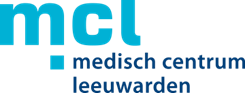 Looking for AI Master internshipThe rheumatology clinic of the Medisch Centrum Leeuwarden is seeking a highly motivated AI or biostatistics student with AI experience to join our team for a 3-6 month master's internship opportunity. This internship provides a unique chance to gain hands-on research experience with the potential for authorship in a publication, as well as applied knowledge in a clinical setting.Our team has initiated a project that aims to replace the time-intensive assessment of x-ray images of patients with rheumatoid arthritis with digital automation. A network has already been developed to recognize the "regions of interest" of the images and, in collaboration with the LUMC and Amsterdam UMC, we are currently merging two databases of digital x-ray images in order to apply a multi-channel CNN to approximate a Sharp van der Heijde score established by experts for these images. In this research project you will be supervised by a PhD candidate with an AI background working at the LUMC.This internship opportunity is suitable for candidates who can work remotely, though some travel to Leeuwarden may be needed in the beginning. Alternatively, candidates who prefer to work in a hospital setting may come to the MCL on a daily basis.If you are interested in this exciting opportunity, please send an email to r.bos@mcl.nl.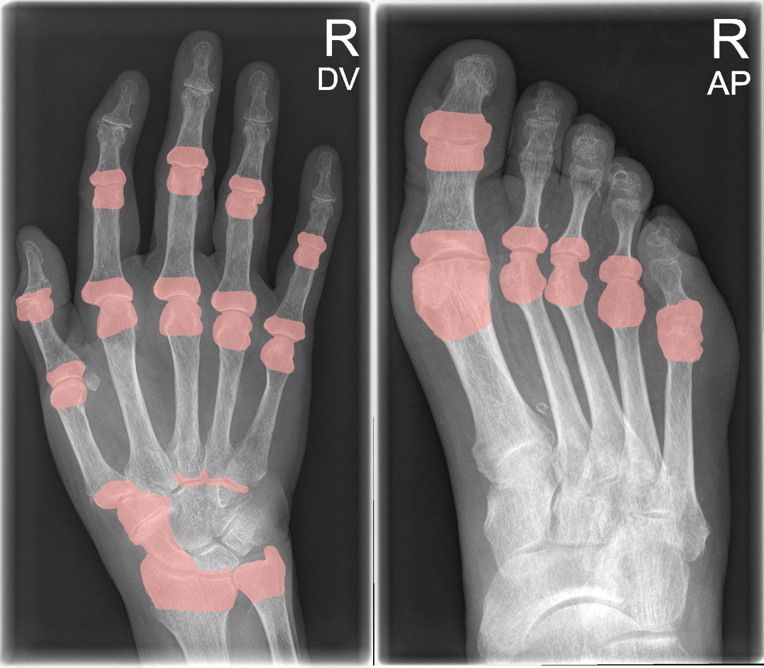 